The Golden Gate to Success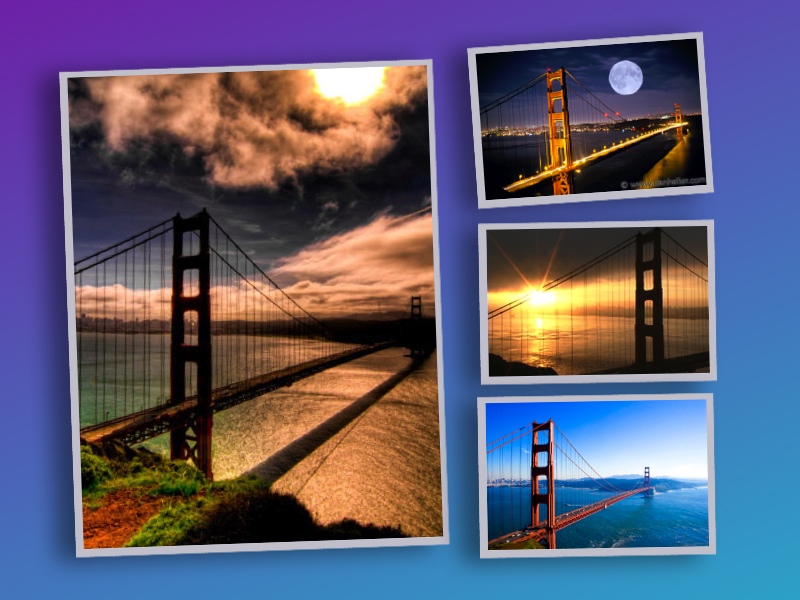 Skyler LowmanMYP English 8 6AMay 10, 2013Mrs. German